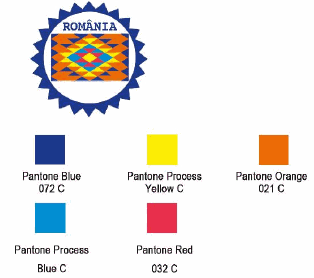 Logoul naţional în CMYK: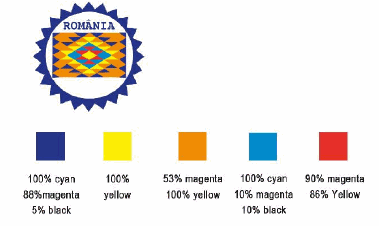 Logoul naţional în alb-negru: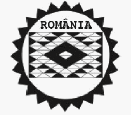 2.LOGOUL NAŢIONAL ÎN NEGATIV: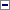 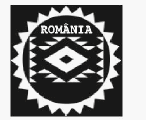 3.LOGOUL NAŢIONAL PE FOND DE CULOARE: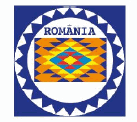 